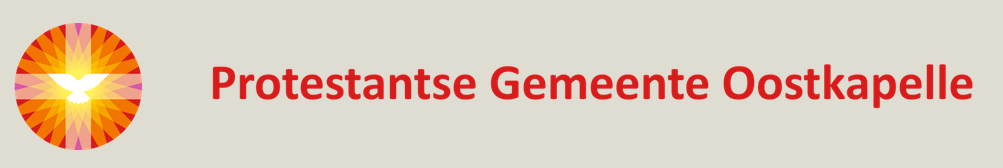 L i t u r g i e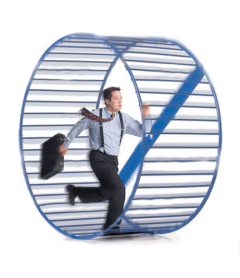 Orde van dienst voor zondag 31 juli 2022 in de protestantse Zionskerk te Oostkapelle.7de zondag van de zomer. Liturgische kleur:  groen.  Predikant: ds. Ph.A. Beukenhorst. Ouderling van dienst is Ron Waverijn en organist is Cocky Klaver. Er is Kindernevendienst met Hettie Vrij.DIENST VAN DE VOORBEREIDINGOrgelspel voorafWelkom en mededelingen door de ouderling van dienstLied zingen:   Liedboek Psalm 92: strofen 1, 2 en 7 – ‘Waarlijk dit is rechtvaardig’Inleiding en Liturgische opening met meegesproken bemoediging en groetKyriegebed om de nood van mens en wereldLied zingen:  Liedboek 978: strofen 1, 3 en 4 – ‘Aan U behoort, o Heer der heren’Gesprek met de kinderenLied zingen:  Liedboek 290 – ‘Licht van Pasen’DIENST VAN HET WOORDGebed bij de opening van de Bijbel  Bijbellezing door Arie van Mastrigt:  Prediker 2, 1 t/m 11  (NBV21)Lied zingen:  Liedboek 320: 1, 2 en 3 – ‘Wie oren om te horen heeft’Bijbellezing door Arie van Mastrigt:  Lucas 12, 13 t/m 21  (NBV21)Lied zingen:  Liedboek 1000: 1, 2 en 4 – ‘Wij zagen hoe het spoor van God’Uitleg en verkondigingMeditatief orgelspelKinderen komen terug uit de Kindernevendienst tijdens het zingenLied zingen in wisselzang:   Liedboek 718:  strofen 1 (allen), 2 (vrouwen),                           3 (mannen) en 4 (allen) – ‘God, die leven hebt gegeven’DIENST VAN GEBEDEN EN GAVENVoorbeden – Stil gebed – Onze VaderCollecten: 1ste (zwarte zak) PG Oostkapelle, 2de (paars) Speelgoedbank ZeelandLied staande zingen:   Liedboek 416:  strofen 1, 2, 3 en 4 – ‘Ga met God’ SlotwoordenHeenzending en Zegen  /   Staande zingen:   Liedboek 431.c. – ‘Amen’ 3xUitleidend orgelspel   Welkom bij koffie en thee in de zijruimte                 